Карточка консультант для составления объяснения к решению задач на движение по и против теченияРешениеПусть скорость катера (течения) равна х км/ ч, тогда скорость катера по течению равна (  	)км/ч, а скорость катера против течения равна (	)км/ ч.  На путь по течению катер затратил (         ) часов, а на путь против течения (	) часов.Так как на весь путь катер затратил 	часов, то составляемуравнение:(Решение уравнения)  Ответ в уравнении: х=... . . ., х=.Проверка корней уравнения соответствию условию задачи. Ответ к задаче 	3 а м е ч а н и е:Условие составления уравнения меняется в соответствии с данными задачи.                       Запомни!!!При составлении уравнения все данное время переводят в часы.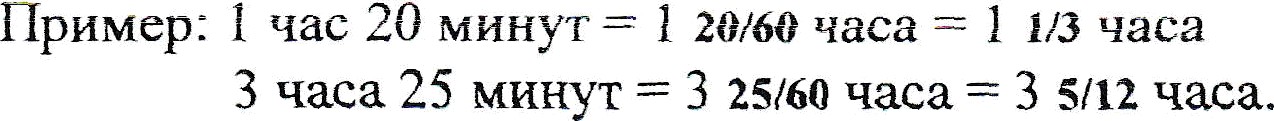 При проверке корней уравнения надо учитывать, что скорость, выраженная отрицательным числом, не может быть истолкована сточки зрения здравого смысла, поэтому  отрицательные корни не удовлетворяют условию задачи и их «отбрасывают».